Komparativ/Adjektive								Name: 										Datum:Lies die Informationen unten und beantworte die Fragen mit Sätze! Welcher Spieler ist älter?_____Jordey Nelson ist älter als Odell Beckham__________________________________________Welcher Spieler ist größer?__________________________________________________________________________________Welcher Spieler ist schwerer?__________________________________________________________________________________Welcher Spieler ist schneller?__________________________________________________________________________________Welcher Spieler hatte mehr Fänge?__________________________________________________________________________________Welcher Spieler hatte den längeren Fang?__________________________________________________________________________________Welcher Spieler hatte mehr Touchdowns?__________________________________________________________________________________Welcher Spieler hat die schönere Uniform?__________________________________________________________________________________Jordey NelsonOdell BeckhamAlter: 30Größe: 1,90 mGewicht: 98,43 kg40-Meter-Lauf: 4,51 SekundenFänge 2014  (receptions) : 98Längster Fang 2014: 73,15 mTouchdowns: 13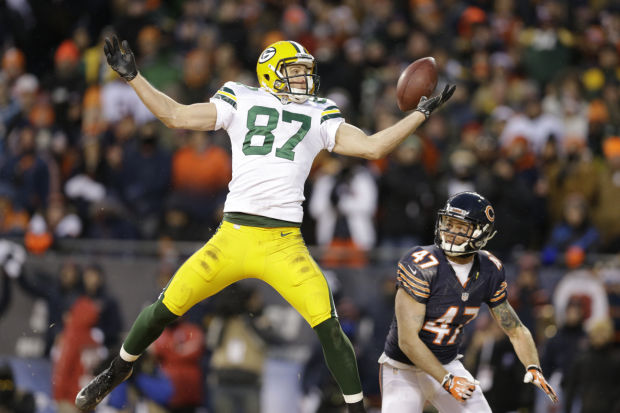 Alter: 23Größe: 1,80 mGewicht: 88 kg40-Meter-Lauf: 4,43 SekundenFänge 2014  (receptions) : 91Längster Fang 2014: 79,55 mTouchdowns: 12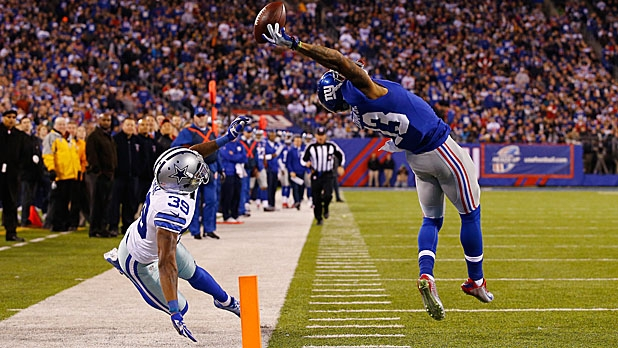 